Hvordan registrere fangst på ny laksebørs. TOFA har fått ny laksebørs og det er Elveguiden som har denne. Det skal være veldig enkelt å registrere fangst på den nye laksebørsen, men her kommer en liten gjennomgang på hvordan det gjøres hvis noen trenger det. Du kan registrerer fangs både på nett og mobil, aller enklest er det nok om du laster ned elveguiden sin app på mobilen og registrer fangsten der. Ved å gå inn på TOFA sine hjemmesider (tofa.no), og trykker på registrer fangst, så kommer du rett til fangstregistreringen på elveguiden sine sider. 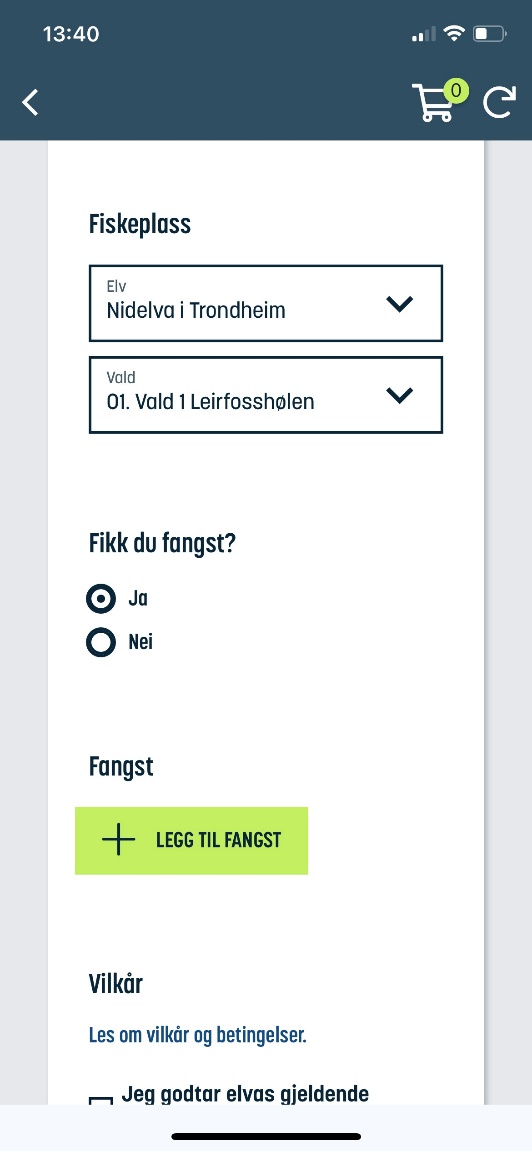 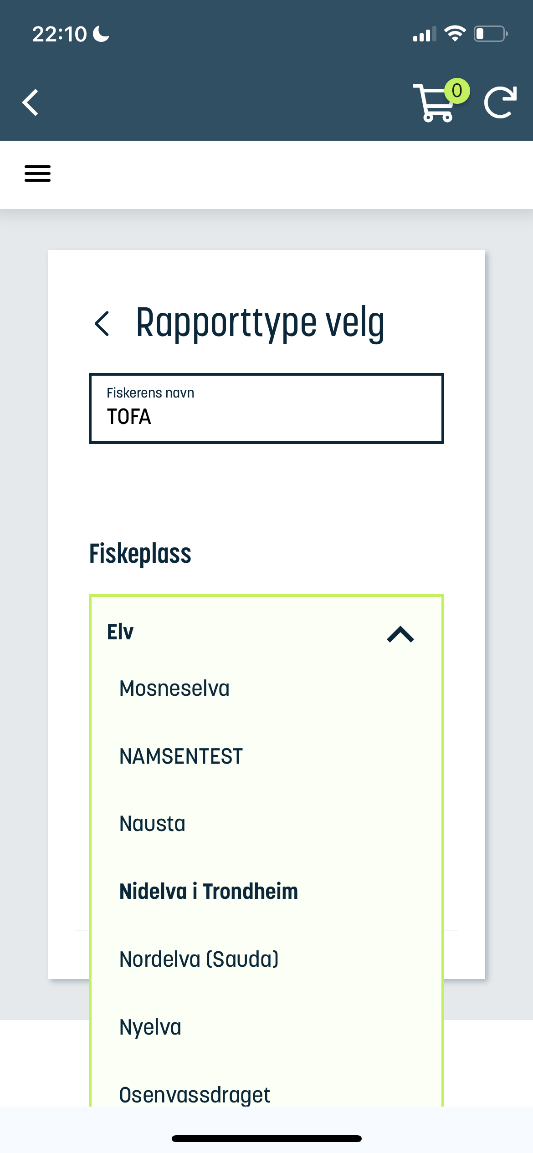 wjwj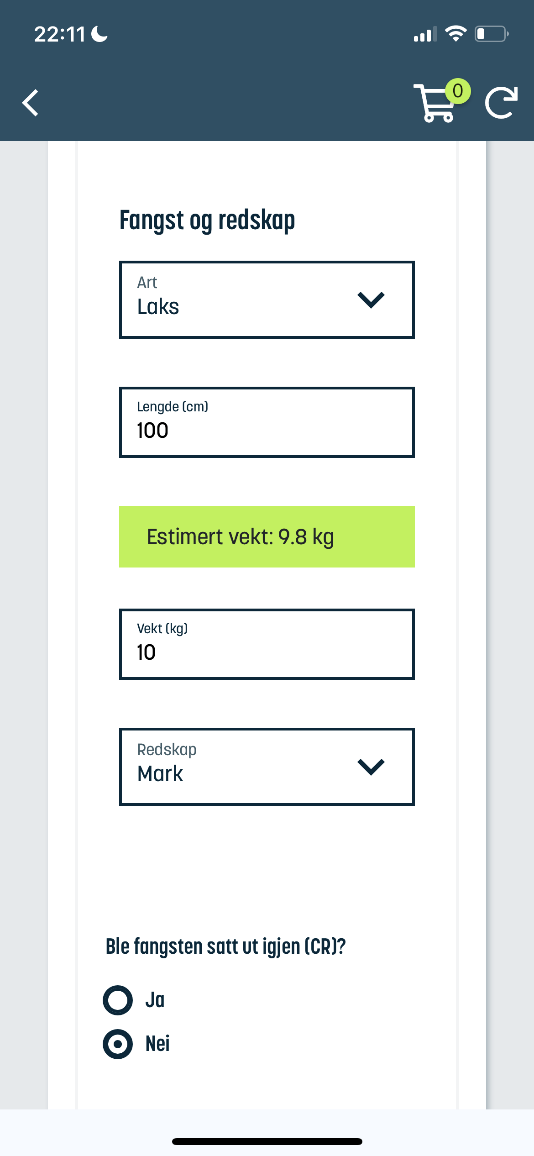 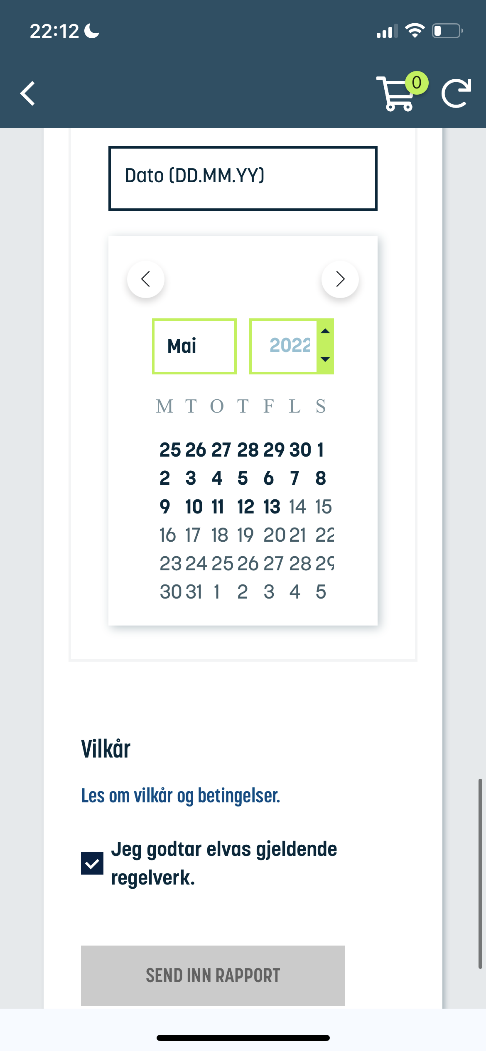 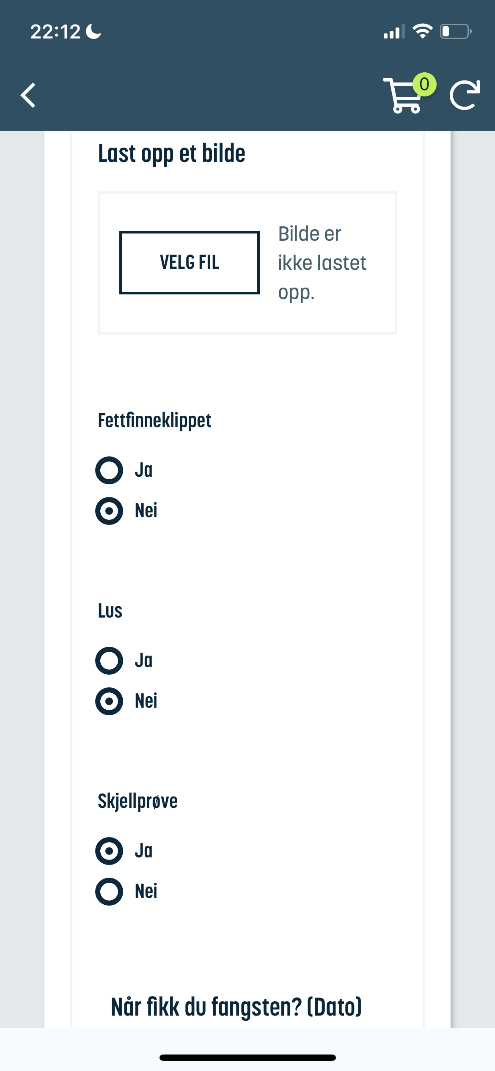 